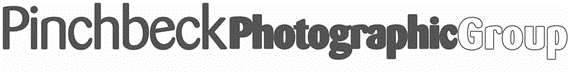 Jan 11	N&EMPF PHOTOGRAPHERS THROUGH THE DECADES A recorded lecture showcasing the work of top N&EMPF photographers from its inception to the present day. The first part is on prints and the second part is on slides and the advent of digital imaging. Many of the images have won awards in national and international competitions, exhibitions and salons.Jan 25	LAST BUBBLES		Barry & Jean CadeThis presents some of the images and accompanying stories, from their most recent, and final diving trip to Indonesia to photograph the weird and wonderful wildlife in the ocean surrounding North Sulawesi. They explain some of the trials and tribulations of obtaining good images in a medium that is constantly moving in three directions and some of the animal behaviours they captured.Also a Competition deadline – see next meeting.Feb 08	TWOFOLD COMPETITIONS EVENING	Colin Lusby CPAGBPanel of Three Competitions – Theme “OPEN”The Richard Gherardi Themed Competitions – Theme “STILL LIFE”Each will comprise two separate competitions, Prints and Pdi’s.Feb 29	N&EMPF 2024 EXHIBITION CDA chance to see this year’s images accepted for the exhibition.Also a Competition deadline – see next meeting.Mar 14	FIRST AGGREGATE COMPETITIONS		Daphne Hanson DPAGB HonPAGBThe first aggregate competitions of the year will again be spread over two separate evenings. Scores will be accumulated from each evening with the overall results being announced following the final aggregate evening. These will comprise two separate competitions, Prints and Pdi’s.Mar 28	AN INTRODUCTION TO SMARTPHONE PHOTOGRAPHY	Malcolm Sales ARPS ABIPPThis will be a practical demonstration showing how to edit pictures taken on either Android or iPhone Smartphones.Apr 18	MEMORIES OF INDIA		Tim HudsonIn 40 years of travelling to India, Tim has amassed a lot of transparencies which are 'going nowhere'. The lecture will enable him to present his favourites which he has searched through and digitalised.Apr 25	CAPTURE THE MOMENT (part 2)		Mike Bennett LRPS DPAGB EFIAP BPE3*A varied selection of different subjects and techniques ranging from Street photography to Nature and Sport.Also a Competition deadline – see next meeting.May 09	THEMED COMPETITIONS "COLOURS"	Tony HouldenThe second themed competition of the year where Members have the opportunity to utilize their photographic imagination in interpreting the set theme with just the judge to convince. As usual it will comprise two separate competitions, Prints and Pdi’s.May 23	LPA PRINT BATTLES FIRST ROUND – “HOME ROUND”		Richard Houghton SWPP SINWPThe first round this year will be our home round which we host at our usual venue. We welcome our competitors for the evening, Louth PS and Cleethorpes CC.Jun 06	SHOW & TELLMembers will be invited to present one of their own images(s) in either print or pdi. They can, if they choose, seek comments and/or critique. Furthermore, they may also provide an insight into how and perhaps why it was captured or created, plus illustrate their use of post-production techniques.Jun 20	HANDBOOK COVER IMAGES SELECTIONS & EVENING SUMMER BUFFETAn evening for Members to select images to appear on the covers of our 2025 Handbook. Images chosen do not need to be competition winners but images which best illustrate the Club.The evening will also include the traditional summer buffet.SUMMER BREAKDetails of summer events will be published nearer the time.Sep 05	ZOO & NATURE PHOTOGRAPHY		Steve WilliamsThis talk will offer advice on where you can photograph wildlife in their natural environment where there is easy access without causing distress. It will cover how to photograph animals and birds in various zoos and how to avoid fences spoiling your images. Steve will also explain how he captures birds in flight.Sep 19	OUT & ABOUT WITH AN ACCIDENTAL PHOTOGRAPHER	Janice LusbyA fairly light-hearted digital presentation of images taken in a variety of locations in the UK.Also a Competition deadline – see next meeting.Oct 03	BIRCHGROVE NATURE CHALLENGE COMPETITIONS	Paul Radden DPAGB EFIAP/s PSA4We once again commemorate the many years Birchgrove Garden Centre hosted the Club's meetings. The competition may include most things in nature, not being subject to the traditional definition as in “Natural History.” See “Competition Rules” for further information. Again it will comprise two separate competitions, Prints and Pdi’s.Oct 17	A CREATIVE QUEST	Brian McCarthy FRPSHow do we trigger our imagination to conjure up fresh new ideas that we can use to make our photos/work stand out and give them the wow factor.Oct 31	WILDLIFE PHOTOGRAPHY FOR BEGINNERS	Peter Jones ARPS DPAGB & Sue Wilson DPAGB BPE3*This programme starts in one’s own garden, then other photographs taken around the world, with guidance on equipment etc.Also a Competition deadline – see next meeting.Nov 14	FINAL AGGREGATE COMPETITIONS	Diane Seddon ARPS AFIAP CPAGB BPE3*The final evening of the score aggregation competitions held in the year. Scores will be brought forward from the first aggregation competitions evening earlier in the year and accumulated. The overall results will be announced this evening. This will include both a Print competition and a Pdi competition.Nov 21	ANNUAL GENERAL MEETINGMembers will have an opportunity to raise matters as appropriate in respect of the Club’s year and also planning for the future. Election of Officers for the Management Committee plus additional Committee Members as required, with new postholders taking up positions from the following 1st January.Nov 28	THE EDGE OF THE WORLD	Andrew LingsThe talk is a "journey" to the Outer Hebrides including St. Kilda. There are historical elements, portraits, building and landscapes. Andrew first went to the Outer Hebrides in 1982 as a teacher, taking pupils to the Valtos Centre on the Isle of Lewis.Dec 12	ANNUAL AWARDS PRESENTATIONS & BUFFET/DINNERThe year’s final meeting when the Club’s Annual Awards will be presented during a social evening. Venue and further details to be announced nearer the time. 